АДМИНИСТРАЦИЯЗАКРЫТОГО АДМИНИСТРАТИВНО-ТЕРРИТОРИАЛЬНОГО ОБРАЗОВАНИЯ СОЛНЕЧНЫЙПОСТАНОВЛЕНИЕО ВНЕСЕНИИ ИЗМЕНЕНИЙ В ПОСТАНОВЛЕНИЕ АДМИНИСТРАЦИИ ЗАТО СОЛНЕЧНЫЙ ОТ 25.08.2017 № 130В соответствии с Постановлением Правительства Тверской области от 11 июля 2023 г. № 297-пп «О внесении изменений в постановление Правительства Тверской области от 18.08.2017 № 247-пп», администрация ЗАТО Солнечный ПОСТАНОВЛЯЕТ:1. Внести в Положение о порядке и условиях оплаты и стимулирования труда в муниципальных организациях образования ЗАТО Солнечный, утвержденное постановлением администрации ЗАТО Солнечный от 25.08.2017г. № 130 (с изменениями от 16.01.2018г. № 7, от 28.02.2019г. № 56, от 22.04.2019г. № 99, от 11.12.2019г. № 253, от 15.10.2020 № 148, от 08.09.2021 г. № 131, от 20.09.2021 г. № 141, от 27.09.2022 № 147, от 12.12.2022 № 211) (далее – Положение) следующие изменения:      1.1. в разделе 2 Положения:     1.1.1. пункт 2.1 дополнить подпунктом 2.1.1 следующего содержания:«2.1.1. Должностные оклады педагогических работников организаций образования, не вошедших в ПКГ, устанавливаются в следующих размерах:»;1.1.2. пункт 2.7 дополнить подпунктом 2.7.7 следующего содержания:«2.7.7. надбавка за наставничество.»;      1.2. в разделе 10 Положения:1.2.1. пункт 10.1 дополнить подпунктом 10.1.7 следующего содержания:«10.1.7. надбавка за наставничество.»;1.2.2. в пункте 10.2 слова «в подпунктах 10.1.1-10.1.6» заменить словами «в подпунктах 10.1.1 - 10.1.7»;1.2.3. дополнить пунктом 10.10 следующего содержания:«10.10. Надбавка за наставничество устанавливается педагогическим работникам муниципальных образовательных организаций ЗАТО Солнечный Тверской области, осуществляющих образовательную деятельность по реализации основных и дополнительных общеобразовательных программ, образовательных программ среднего профессионального образования и основных программ профессионального обучения, на период реализации программы наставничества в размере 5 000 рублей в месяц.».2. Руководителям муниципальных организаций образования ЗАТО Солнечный внести соответствующие изменения в Положения о порядке и условиях оплаты и стимулирования труда работников организации в соответствии с настоящим постановлением.3. Настоящее постановление вступает в силу с 1 сентября 2023 года.       И.о. Главы ЗАТО Солнечный                                                     М.А. Рузьянова20.07.2023ЗАТО Солнечный№ 112Наименование должностиДолжностной оклад, руб.Советник директора по воспитанию и взаимодействию с детскими общественными объединениями9 445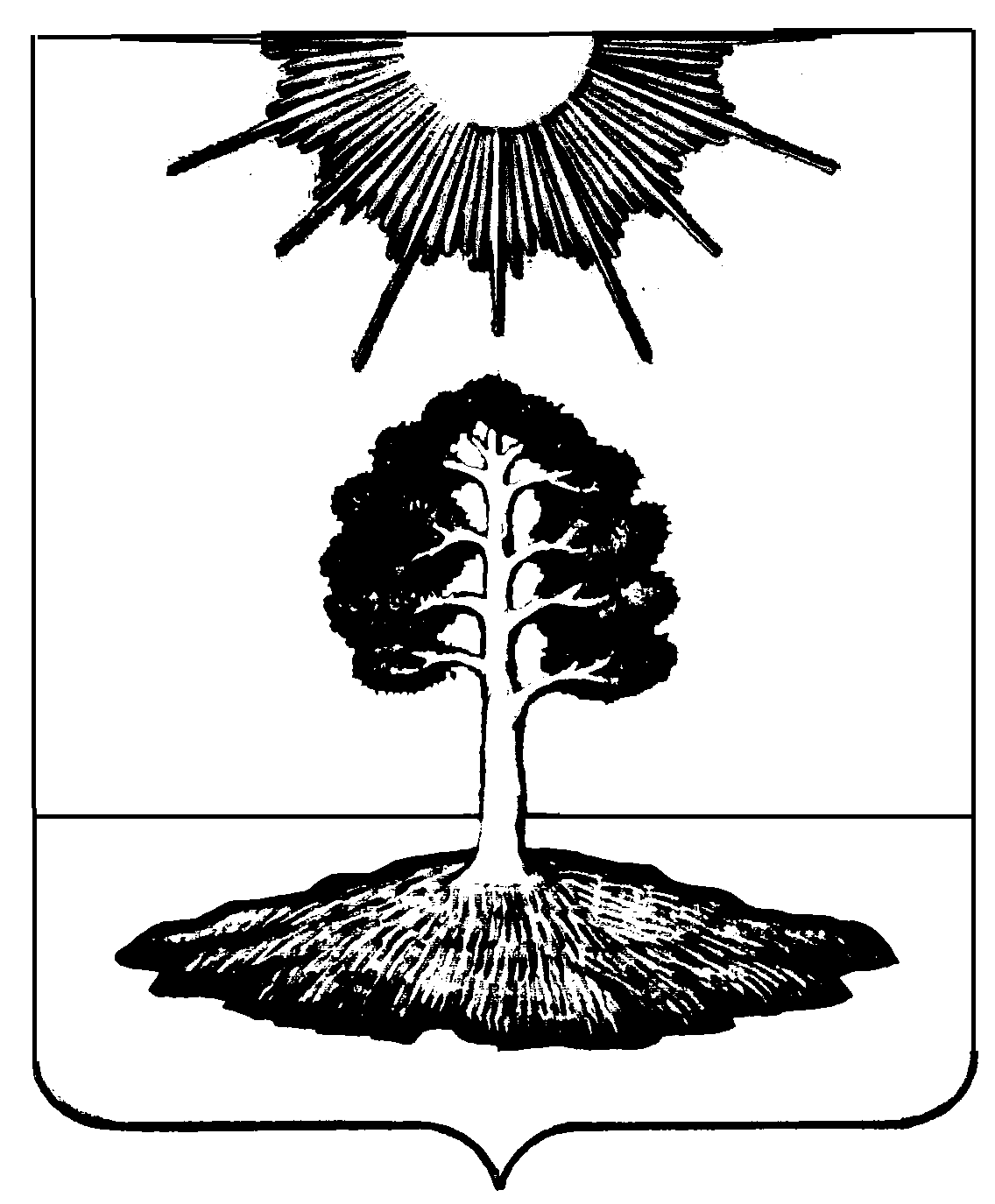 